Ekonomska in trgovska šola Brežice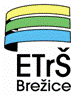 Višja strokovna šolaBizeljska cesta 45, 8250 BrežicePrijava k diplomskemu izpiturojen/-na__________________v kraju ____________________________________________prvikrat vpisan/-a v študijskem letu ____________________ sem izpolnil/-a vse študijske obveznosti za prvi in drugi letnik, oddal/-a diplomsko delo z naslovom ________________________________________________________________________________________________________________________________________________________________________in se prijavljam k diplomskemu izpitu.Pri predstavitvi diplomskega dela bi potreboval/-a (obkrožite):računalnik in projektorgrafoskopdrugo: _____________________________________________Soglašam, da lahko šola uporabi ali objavlja diplomsko delo v celoti ali po delih. Strinjam se z objavo vseh svojih podatkov v publikacijah Ekonomske in trgovske šole Brežice, Višje strokovne šole.Podpisani/-a izjavljam, da bom diplomsko delo sam/-a sestavil/-a in se zavedam morebitnih kazenskih in disciplinskih posledic, če bi za izdelavo dela uporabljal/-a nedovoljena sredstva._____________________________				___________________________     (kraj in datum)						    (podpis študenta)Študent/-kaIme in priimekVpisna številkaVpisna številkaVpisna številkaVpisna številkaVpisna številkaVpisna številkaVpisna številkaVpisna številkaVpisna številkaVpisna številkaVpisna številkaŠtudent/-ka